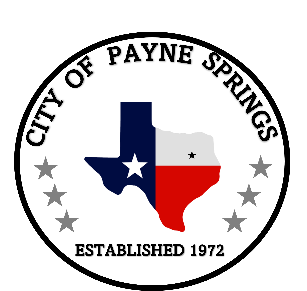 REGULAR COUNCIL MEETINGCITY OF PAYNE SPRINGSMINUTES6:30 P.M. Tuesday, May 16, 2023AgendaMayor Miller called the meeting to order at 6:30pmPledge of Allegiance led by Spahlinger.Roll Call; Mayor Miller, Pro-Tem Spahlinger, Councilman Haag, Councilwoman Hanson, Councilman Rottino, Councilman Barnett present.  Quorum was established with Miller presiding.Spahlinger made a motion to approve the April Regular Council Meeting minutes dated 5/16/2023, seconded by Hanson. Motion carried 5/0. Spahlinger made motion to approve Consent Agenda Items “A” thru “E;” Monthly Activity Reports for March 2023 as presented: (A) Financial and Expenditure; (B) Police; (C) Municipal Court; (D) Streets: (E) Equipment, seconded by Hanson. Motion carried 5/0.Fire Department report for May 2023 was given by Rottino.Citizen Comments: Citizens wishing to speak must sign up to do so (3 Minute Maximum)Daryl Scoggins – spoke on over scraped roads, and expressed his concern on drainage, and fencing.Mark Fiorenza- spoke on street weight limits on semi trucks, and signs in subdivision needing permits.Robert Heller – Spoke on road debris on sides of roads.Darleen Cooper - spoke on stray dogs (was not signed up to speak).Barnett made a motion to approve Business Permit for All Pro Construction/Virgil Kuykendall, seconded by Rottino. Motion carried 5/0.Hanson made a motion to approve Variance for 150 Bandera Circle, seconded by Barnett. Motion carried 5/0.Barnett made a motion to approve move June’s Council Meeting to 6/19/2023 @ 6:30 pm, seconded by Hanson. Motion carried 5/0. Convene into Executive Session @ 7:07pm to discuss the Police Chief position and Police Officer positions under Sec. 551.071 and Sec. 551.074 Personnel Matters.Back from Executive Session at 7:58 pm from discussing, considering and taking actions regarding items discussed in Executive Session regarding the appointment, employment, of Chief of Police and Police Officer Position.Miller and Austin updated the Council on the meeting with East Cedar Creek Water Supply about moving Impound to land next to City Hall.Workshop meeting scheduled for 6/13/2023 @ 6:00 pm.ClosingNext Regular Meeting June 19, 2023 @ 6:30pm Adjourned @ 8:10 pm.A COMPLETE AND DETAILED ACCOUNT OF THE MEETING IS ON TAPE.A meeting that is “open to the public,” pursuant to the Open Meetings Act, is one that the public is permitted to attend. The act does not entitle the public to choose the items to be discussed or to speak about items on the agenda. If the City Council, during the course of the meeting covered by this notice, should determine that an executive session is required, then such executive session, as authorized by the Texas Open Meetings Act, Texas Government Code, Section 551.001 et seq., will be held by the Council at the date, hour and place given in this notice, concerning but not limited to the following sections and purposes of the Act: 551.071 Private consultation with the city’s attorney; 551.072 Deliberations about Real Property; or, 551.074 Discussing personnel or to hear complaints against personnel. Should any final action, final decision or final vote be required in the opinion of the City Council with regard to any matter considered in such executive session, then the final action, final decision or final vote shall be in the open meeting covered by this Notice upon the reconvening of the public meeting.“Pursuant to Texas Government Code section 551.007, members of the public may speak on an agenda item during the citizens comment section of the meeting or at the time the agenda item is called for discussion by the mayor. Speakers must sign up with the City Secretary to speak and shall be given three (3) minutes to speak. A speaker needing a translator and/or interpreter may be given six (6) minutes to speak. Criticism of city employees or staff is prohibited. Those wishing to address the Council regarding an item not on the agenda must be a citizen, property owner or business owner of Payne Springs. Comments on such non-agenda items shall be limited to three minutes. The Council will not comment on items not on the agenda; however, the Council may refer the item to city staff for research, resolution, or referral of the matter to the Council as a future agenda item.”I certify that in the above notice of the meeting, a true and correct copy was posted in the screening box in front of the City Hall of Payne Springs prior to the required 72 hours and that the city’s official newspaper was notified.           Attest/S:__________________________		        ______________________________Andrea Colizzi Miller –Mayor			Beth Billings - City Secretary. 